                 JEDILNIK ŠOLA      9. – 13. oktober  2023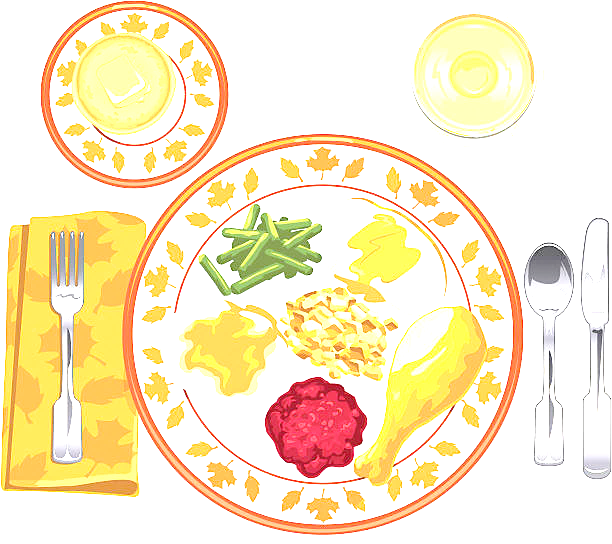 PONEDELJEK                                                   TOREK SREDA ČETRTEKPETEK                                                                                               DOBER TEK!                                                                                                                                              ALERGENIMalica:PIRIN KRUH, TOPLJENI SIRČEK, KORENČEK, PLANINSKI ČAJ, JABOLKAGLUTEN, MLEKOKosilo:CVETAČNA JUHA, TELEČJI FRIKASE, KUS KUS, ZELENA SOLATA S KORUZO, SOKGLUTENMalica:KORUZNI KOSMIČI, MLEKO, BANANEMLEKOZdrava šola:BANANEKosilo:SVINJSKI KOTLET NA ŽARU, PEČEN KROMPIR, PESA, RULADA, VODA GLUTEN, MLEKO, JAJCAMalica:ČRNA ŽEMLJA, KUHAN PRŠUT, KISLA KUMARICA, ČAJ GOZDNI SADEŽI, MANDARINEGLUTENKosilo:ZELENJAVNA ENOLONČNICA, MARELIČNI CMOKI, KOMPOTGLUTEN, JAJCA, MLEKOMalica:SIROV BUREK, NAVADNI TEKOČI JOGURTGLUTEN, MLEKOZdrava šola:JABOLKAKosilo:KOSTNA JUHA Z ZAKUHO, PLESKAVICA, DŽUVEČ RIŽ, SOKZELENA, GLUTEN, JAJCAMalica:OVSEN KRUH, MASLO, MED, BELA KAVA, MEŠANO SADJEGLUTEN, MLEKOKosilo:KOSMIČEVA JUHA, ŠPAGETI V TUNINI OMAKI, MOTOVILEC, SOKGLUTEN, JAJCA, MLEKO, RIBE